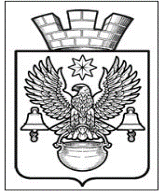 ПОСТАНОВЛЕНИЕАДМИНИСТРАЦИИКОТЕЛЬНИКОВСКОГО ГОРОДСКОГО ПОСЕЛЕНИЯКОТЕЛЬНИКОВСКОГО МУНИЦИПАЛЬНОГО   РАЙОНАВОЛГОГРАДСКОЙ ОБЛАСТИОт  21.10.2020                                                                  № 770О разрешении на отклонение                                                                                                                                                от предельных параметров                                                                                                                                  разрешенного строительства                                                                                                                                                на земельном участке	                 На основании  заявления от 23.09.2020г. вх. № 921-ог Касьянова Алексея Викторовича, проживающего по адресу: Волгоградская область, Котельниковский район,                 г. Котельниково, ул. Романовых, д. 90 о разрешении на  отклонение от предельных параметров разрешенного строительства на земельном участке, расположенном по адресу: Волгоградская область, Котельниковский район, г. Котельниково, ул. Романовых, д. 90,                        с кадастровым номером 34:13:130031:19, материалов о результатах проведения публичных слушаний, проведенных 21.10.2020г., руководствуясь ст. 28 Федерального закона                            от 08. 10. . № 131-ФЗ «Об общих принципах организации местного самоуправления в Российской Федерации», Положением "О порядке организации и проведении публичных слушаний в Котельниковском городском поселении Котельниковского муниципального района Волгоградской области», утвержденным решением Совета народных депутатов Котельниковского городского поселения от 10.11.2017г. №17/99, Правилами землепользования и застройки Котельниковского городского поселения, утвержденными решением Совета народных депутатов Котельниковского городского поселения от 30.07.2020г. №57/310, Уставом Котельниковского городского поселения, администрация Котельниковского городского поселения     ПОСТАНОВЛЯЕТ: 1. Разрешить отклонение от  предельных параметров разрешенного строительства на земельном участке площадью 728.0 кв. м, с кадастровым номером 34:13:130031:19, расположенном по адресу: Волгоградская область, Котельниковский район,                                       г. Котельниково, ул. Романовых, д. 90. Предельные параметры зданий строений сооружений для индивидуального жилищного строительства на: минимальная площадь земельного участка  300.0 кв. м.; минимальная ширина земельного участка вдоль фронта улицы-10.00 м; минимальный отступ зданий, строений, сооружений от передней границы земельного участка- 0.0 м.; минимальный отступ зданий, строений, сооружений от боковой (западной) границы земельного участка- 3.0 м.; минимальный отступ зданий, строений, сооружений от боковой (восточной) границы земельного участка- 0.5 м.;       минимальный отступ зданий, строений, сооружений от задней границы земельного участка- 3.0 м.; максимальная этажность – 3 этажа; максимальный процент застройки в границах земельного участка- 75%. 2. Настоящее постановление обнародовать путем размещения  на официальном сайте         администрации Котельниковского городского поселения.       3.Настоящее постановление вступает в силу с момента его подписания.                                                                                                                                                                                                                                                                                                                                                                                                                                                                                                                                                                                                                                                                                                                                                                                                                                                                                                                                                                                                                                                                                                                                                                                                                                                                                                                                                                                                                                                                                                   Глава  Котельниковского                                                                                                            городского поселения                                                                                             А. Л. Федоров